Peyton G. – Informational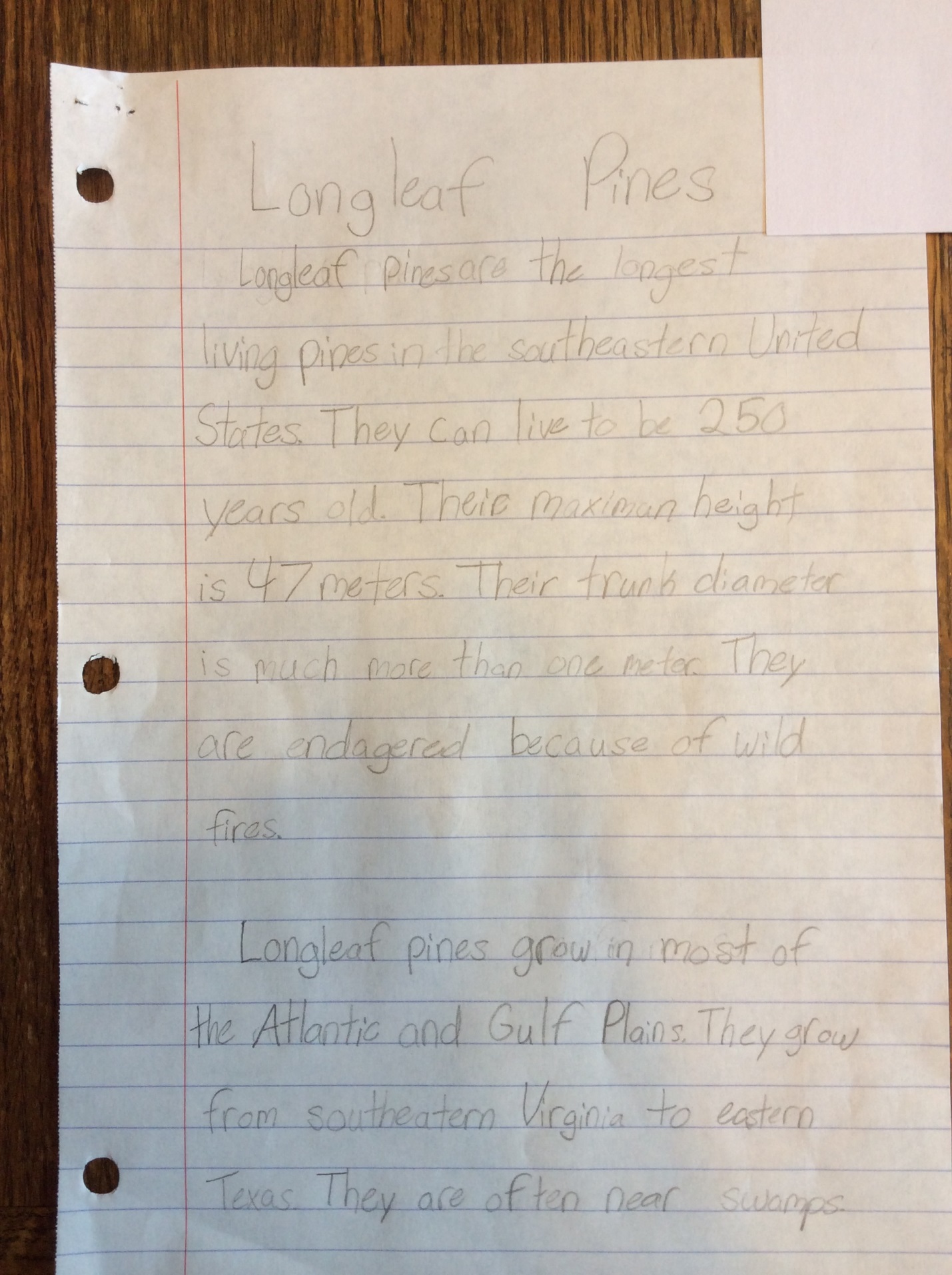 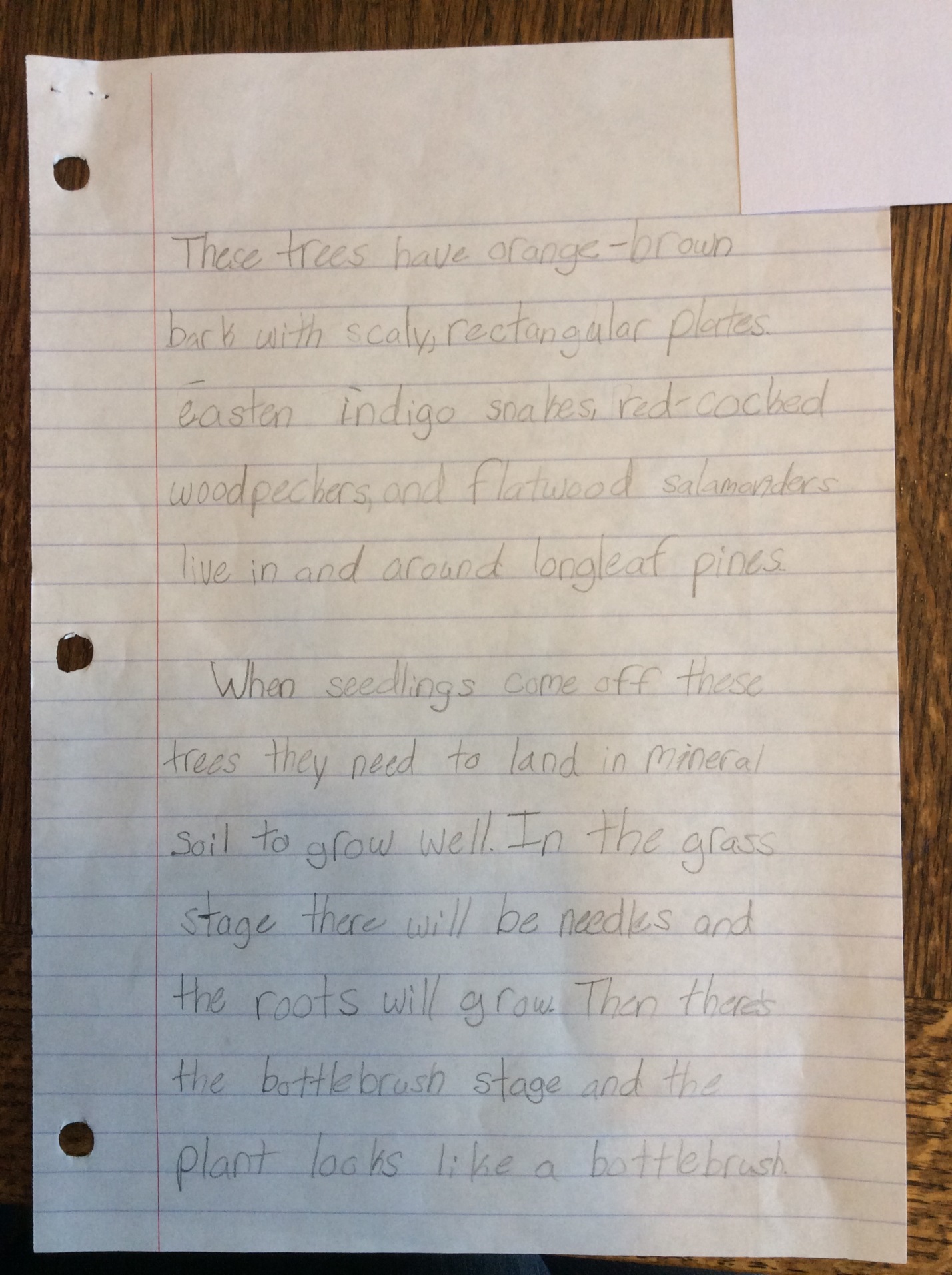 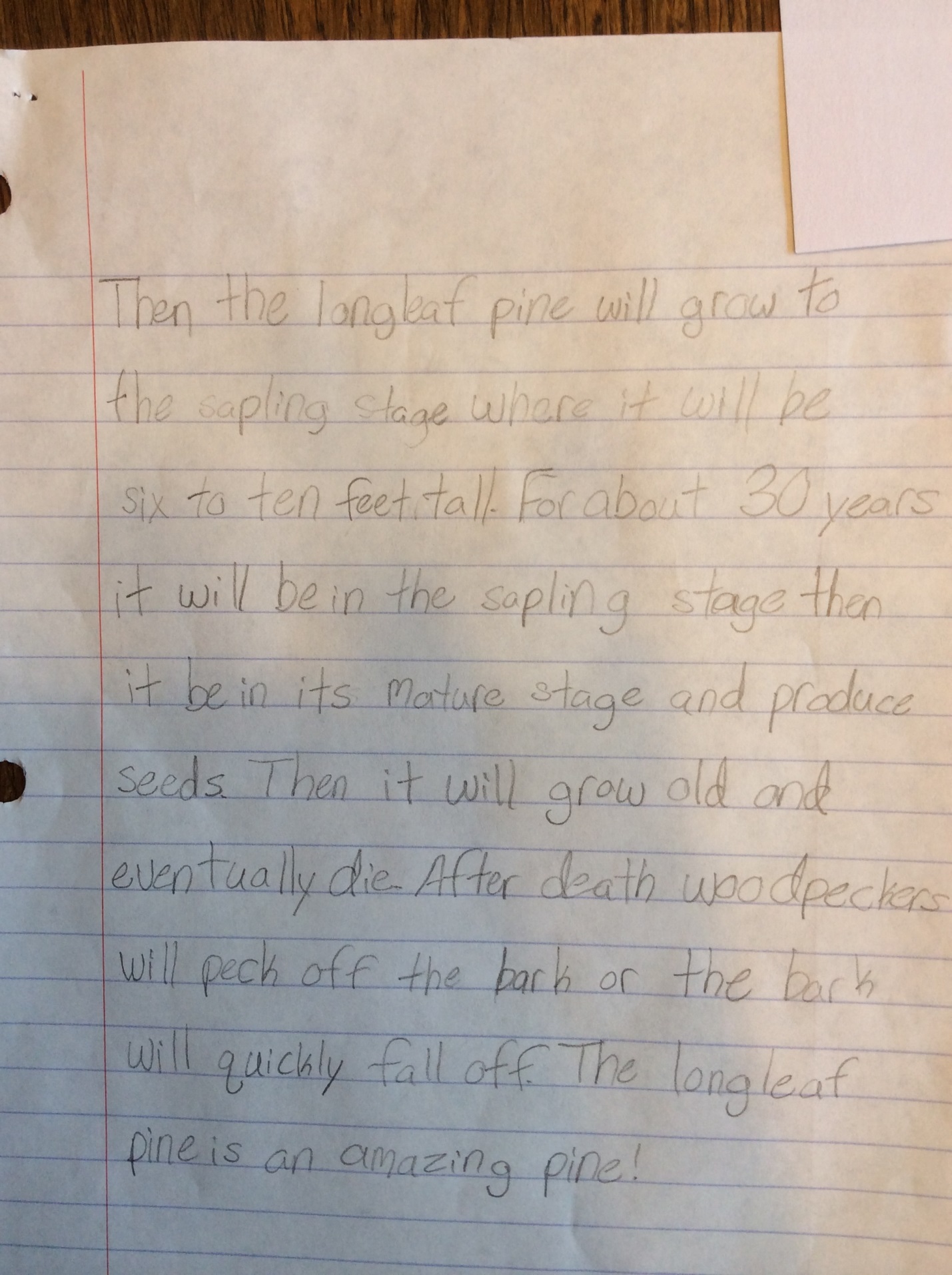 